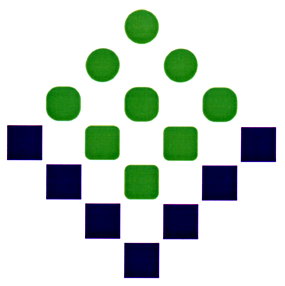 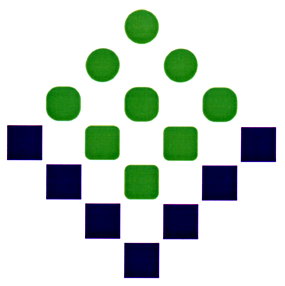 簡   析依據我國海關進出口貿易統計資料顯示，111年1-11月我國貨品出口總值為4,437.83億美元，較去(110)年同期成長9%；進口總值為3,966.34億美元，成長14%；貿易順差為471.49億美元，衰退20%。在紡織品貿易方面，111年1-11月我紡織品出口總值為82.63億美元，成長1%；進口總值為36.29億美元，成長4%；貿易順差為46.34億美元，較去年同期減少0.85億美元，衰退2%。以出口值分析，主要出口項目為布料(占72%)，其次為紗線(占13%)、纖維(占5%)及成衣及服飾品(占5%)，以及雜項紡織品(占5%)；五大出口項目中，佔大宗之布料僅成長4%，其餘產品均現呈衰退，纖維衰退12%、紗線衰退6%、成衣服飾品衰退7%及雜項紡織品衰退8%。以進口值分析，主要進口項目以成衣及服飾品為大宗(占53%)，成長11%，其次為布料(占15%)成長5%、紗線(占13%)衰退16%、雜項紡織品(占11%)成長3%，以及纖維(占8%)衰退4%。以出口地區分析，我紡織品第一大出口市場為越南，其次為中國大陸、美國、印尼及柬埔寨，合計佔出口比重達61%。在出口項目方面，五大出口地區均以布料為大宗，以輸越南出口值最大，柬埔寨比重最高。進口地區方面，中國大陸為我排名第一的進口來源，其次為越南、歐盟、美國及日本，合計佔進口總值達80%；其中自中國大陸、越南、歐盟均以進口成衣及服飾品為主，美國及日本則以布料為主，佔自該地區進口紡織品比重48%及30%。隨著主要經濟體為平抑物價啟動貨幣緊縮，俄烏戰爭僵持不下，全球經濟成長動能預期明顯減緩，加上中國大陸解除清零封控對疫情發展之不確定性，勢將高度牽制出口表現。紡織業因歐美市場消費減弱，產業鏈庫存持續調整，影響需求、原物料投入，成長速度相較第2、3季已呈趨緩現象，外銷承受壓力快速升高，難以抵銷負面衝擊，業者後續接單情況未明，第四季出口數字相比往年恐不理想。一、出口概況111年1-11月我國紡織品出口值為82.63億美元，佔全國出口總值(4,437.83億美元)之1.9%，較去(110)年同期成長1%；出口量為133.64萬公噸，衰退9%；出口單價成長10%。(一)主要出口項目分析紡織品出口仍以布料為大宗，出口值達59.39億美元，佔出口總值之72%，較去年同期成長4%；出口量為60.84萬公噸，衰退4%；出口單價則成長9%。(二)布料出口項目分析針織布出口達22.33億美元，為布料產品之冠(佔38%)，較去年同期成長2%；出口單價成長8%。1.以胚布及成品布分析2.以梭織布主要項目分析3.以特種布主要項目分析二、主要出口市場111年1-11月我國紡織品第一大出口市場為越南，出口值達22.14億美元，佔紡織品出口值之27%，較去年同期成長6%。(一)前五大出口市場主要出口項目分析我紡織品前5大出口市場，均以布料產品為主；布料出口值最大者為越南之18.06億美元，布料出口比重最高者為柬埔寨，達95%。三、進口概況111年1-11月我國紡織品進口值為36.29億美元，佔全國進口總值(3,966.34億美元)之1%，較去(110)年同期成長4%；進口量為48.63萬公噸，衰退10%；進口單價則成長15%。(一)紡織品進口項目分析紡織品進口以成衣及服飾品為大宗，進口值為19.24億美元，佔進口總值53%。四、主要進口來源	111年1-11月我國紡織品首要進口來源為中國大陸，進口值為15.85億美元，佔紡織品進口值之44%，較去年同期成長3%。(一)前五大進口來源之主要進口項目分析我紡織品前5大進口來源，自中國大陸、越南、歐盟均以進口成衣及服飾品為主；美國及日本均以進口布料為主，佔自該地區進口紡織品比重48%及30%。五、外銷訂單依據經濟部統計處外銷訂單統計資料，111年11月紡織品接單金額為8.83億美元，較去年同期衰退14%。累計1-11月接單金額為115.97億美元，較去年同期成長3%。六、貿易順差110年全年度紡織品出口值為90.24億美元，進口值為38.59億美元，貿易順差為51.65億美元，較109年同期增加10.01億美元，成長24%。紡織品貿易順差僅次於「機械及電機設備」、「塑膠、橡膠及其製品」及「基本金屬及其製品」，為我國第4大創匯產業。111年1-11月紡織品出口值為82.63億美元，進口值為36.29億美元，貿易順差為46.34億美元，較去年同期減少0.85億美元，衰退2%。目        錄簡析----------------------------------------------1出口概況--------------------------------------2主要出口市場----------------------------------8進口概況--------------------------------------10主要進口來源----------------------------------11外銷訂單--------------------------------------12貿易順差--------------------------------------12七、110-111年11月我國主要出口項目進出口值及創匯狀況-----14產業別紡織品機械及電機設備基本金屬及其製品精密儀器鐘錶樂器塑膠橡膠及其製品礦產品化學品出口值(億美元)82.632,851.85344.50155.17243.83189.02219.39佔總出口值比重1.9%64.3%7.8%3.5%5.5%4.3%4.9%同期比較1%14%2%-16%-11%73%3%項　目出口值(億美元)比重(%)同期比較(%)出口量(萬公噸)同期比較(%)單價(美元/公斤)同期比較(%)1.纖維4.075-1230.03-151.3542.紗線10.8713-634.02-133.1983.布料59.3972460.84-49.7694.成衣及服飾品4.025-71.76-1322.8675.雜項紡織品4.285-86.99106.13-17合　計82.631001133.64-96.1810項　目出口值(億美元)佔布料比重(%)同期比較(%)出口量(萬公噸)同期比較(%)單價(美元/公斤)同期比較(%)1.梭織布17.9530818.40-19.75102.針織布22.3338219.25-511.6083.特種布19.1132323.19-68.2410合　計59.39100460.84-49.769項　目出口值(億美元)佔布料比重(%)同期比較(%)出口量(萬公噸)同期比較(%)單價(美元/公斤)同期比較(%)1.梭織胚布0.962-232.11-264.5242.梭織成品布16.99281116.29310.4373.針織胚布0.94211.68-15.57-14.針織成品布21.3936217.57-612.188項　目出口值(億美元)佔布料比重(%)同期比較(%)出口量(萬公噸)同期比較(%)1.梭織長纖布15.52261015.67-12.梭織短纖布2.434-22.73-5項　目出口值(億美元)佔布料比重(%)同期比較(%)出口量(萬公噸)同期比較(%)單價(美元/公斤)同期比較(%)1.浸漬塗敷加工布7.8613117.36-110.68112.毛巾布1.352-21.25-1210.80113.不織布3.316-148.25-134.02-14.其他織物6.591176.33-110.419合　計19.1132323.19-68.2410排名主要出口地區出口值(億美元)佔總出口值比重(%)同期比較(%)1越南22.142762中國大陸11.7314-133美國7.409-14印尼5.056245柬埔寨3.965-1前五大合計前五大合計50.28610.5出口地區主要出口項目出口值(億美元)佔出口至該地區紡織品比重(%)同期比較(%)1.越南布料18.068271.越南紗線2.331132.中國大陸布料7.8267-92.中國大陸紗線2.9125-183.美國布料3.835233.美國成衣服飾品1.4520-44.印尼布料4.4488284.印尼紗線0.235-95.柬埔寨布料3.7695-0.55.柬埔寨雜項紡織品0.0924項　　目進口值(億美元)比重(%)同期比較(%)進口量(萬公噸)同期比較(%)單價(美元/公斤)同期比較(%)1.纖維2.988-411.47-292.60352.紗線4.5113-169.44-214.7763.布料5.541558.6866.38-0.34.成衣及服飾品19.24531111.19917.1925.雜項紡織品4.021137.8545.12-1合　計36.29100448.63-107.4615排名主要進口地區進口值(億美元)佔進口總值比重(%)同期比較(%)1中國大陸15.854432越南5.331593歐盟3.5610164美國2.06655日本1.685-9合　計合　計28.48805進口地區主要進口項目進口值(億美元)佔自該地區進口紡織品比重(%)同期比較(%)1.中國大陸成衣及服飾品9.325981.中國大陸雜項紡織品2.531622.越南成衣及服飾品2.7652162.越南紗線1.5729-83.歐盟成衣及服飾品2.7778203.歐盟布料0.3510104.美國布料0.984884.美國纖維0.8541105.日本布料0.5130-105.日本成衣及服飾品0.4225-9地區紡織品外銷訂單地區別統計紡織品外銷訂單地區別統計紡織品外銷訂單地區別統計紡織品外銷訂單地區別統計紡織品外銷訂單地區別統計紡織品外銷訂單地區別統計紡織品外銷訂單地區別統計地區總計美國東協中港歐洲日本其他地區外銷訂單(億美元)115.9742.7722.0314.4013.184.6118.99佔紡織品外銷訂單比重100%37%19%13%11%4%16%年增率(%)327-7974七、110-111年11月我國主要出口項目進出口值及創匯狀況七、110-111年11月我國主要出口項目進出口值及創匯狀況七、110-111年11月我國主要出口項目進出口值及創匯狀況七、110-111年11月我國主要出口項目進出口值及創匯狀況七、110-111年11月我國主要出口項目進出口值及創匯狀況七、110-111年11月我國主要出口項目進出口值及創匯狀況七、110-111年11月我國主要出口項目進出口值及創匯狀況七、110-111年11月我國主要出口項目進出口值及創匯狀況七、110-111年11月我國主要出口項目進出口值及創匯狀況七、110-111年11月我國主要出口項目進出口值及創匯狀況七、110-111年11月我國主要出口項目進出口值及創匯狀況七、110-111年11月我國主要出口項目進出口值及創匯狀況七、110-111年11月我國主要出口項目進出口值及創匯狀況七、110-111年11月我國主要出口項目進出口值及創匯狀況七、110-111年11月我國主要出口項目進出口值及創匯狀況七、110-111年11月我國主要出口項目進出口值及創匯狀況七、110-111年11月我國主要出口項目進出口值及創匯狀況七、110-111年11月我國主要出口項目進出口值及創匯狀況七、110-111年11月我國主要出口項目進出口值及創匯狀況年度項目出進口值全國成長率紡織品成長率機　械及電機設　備機　械及電機設　備成長率基　本金屬及其製品成長率精　密儀器鐘錶樂器成長率塑　膠橡膠及其製品成長率礦產品成長率化學品成長率110 出口值 4,056.87 30.0%82.11 20.3%20.3%2,502.67 26.9%336.97 46.1%184.79 20.3%273.31 43.0%109.33 60.8%213.25 41.7%1-11月 進口值 3,470.22 34.1%34.92 14.3%14.3%1,621.10 32.5%267.41 48.9%157.13 20.4%101.70 26.0%516.34 66.0%307.13 27.6% 順逆差 586.65 10.1%47.19 25.2%25.2%881.57 17.6%69.56 36.3%27.66 20.21%171.61 55.36%-407.01 -67.5%-93.88 -4.1%110 出口值 4,464.48 29.4%90.24 19.8%19.8%2,762.60 26.7%368.19 44.5%200.99 18.3%298.70 40.5%121.42 65.8%234.06 40.5%1-12月 進口值 3,811.67 33.2%38.59 14.5%14.5%1,780.88 31.1%290.99 48.7%173.90 20.6%111.66 25.2%568.91 68.4%336.10 26.8% 順逆差 652.81 10.7%51.65 24.0%24.0%981.72 19.4%77.20 30.5%27.09 5.20%187.04 51.58%-447.49 -69.1%-102.04 -3.7%111 出口值 399.82 16.7%7.67 8.8%8.8%251.16 18.0%33.95 28.5%15.26 -14.2%24.21 4.5%14.08 144.4%20.76 13.8%1月 進口值 350.65 24.9%3.57 4.3%4.3%160.85 16.5%25.83 44.9%14.86 24.4%9.15 2.2%61.27 88.6%28.83 12.9% 順逆差 49.17 -20.6%4.10 13.3%13.3%90.31 20.8%8.12 -5.7%0.40 -93.15%15.06 5.98%-47.19 -76.6%-8.07 -10.7%111 出口值 774.31 24.8%15.07 15.9%15.9%488.65 27.4%64.12 34.2%29.20 -8.9%47.82 12.4%25.88 106.4%41.11 24.7%1-2月 進口值 667.03 29.4%6.14 6.4%6.4%306.93 22.8%49.99 49.5%28.22 26.1%17.85 11.7%116.44 72.9%56.74 21.0% 順逆差 107.28 2.0%8.93 23.2%23.2%181.72 36.2%14.13 -1.5%0.98 -89.88%29.97 12.75%-90.56 -65.3%-15.63 -12.2%111 出口值 1,209.34 23.5%23.63 12.4%12.4%768.37 27.3%98.35 30.1%44.73 -9.0%73.49 7.4%37.39 83.3%64.04 21.3%1-3月 進口值 1,054.55 25.8%9.67 5.3%5.3%485.37 21.7%78.49 34.8%43.78 10.9%28.70 8.2%187.83 70.4%89.37 16.7% 順逆差 154.79 9.9%13.96 18.0%18.0%283.00 38.2%19.86 14.3%0.95 -90.22%44.79 6.87%-150.44 -67.5%-25.33 -6.7%111 出口值 1,623.98 22.3%31.65 10.2%10.2%1,030.71 25.8%131.78 29.0%59.58 -8.5%97.18 4.9%53.11 75.8%87.16 21.4%1-4月 進口值 1,419.96 26.0%12.47 2.3%2.3%647.05 21.9%107.53 34.5%59.46 8.8%37.86 7.4%252.62 65.7%125.29 22.3% 順逆差 204.02 1.3%19.18 16.1%16.1%383.66 33.0%24.25 9.3%0.12 -98.86%59.32 3.42%-199.51 -63.2%-38.13 -24.2%111 出口值 2,044.77 20.1%40.02 9.3%9.3%1,286.97 23.7%166.86 24.8%73.78 -11.8%122.29 1.3%78.17 87.9%109.16 18.3%1-5月 進口值 1,814.10 26.0%15.71 2.5%2.5%816.55 21.3%137.23 31.3%73.91 7.8%48.33 7.1%329.95 69.1%166.62 26.8% 順逆差 230.67 -12.1%24.31 14.2%14.2%470.42 28.0%29.63 1.7%-0.13 -100.86%73.96 -2.12%-251.78 -64.1%-57.46 -46.8%111 出口值 2,466.82 19.2%47.38 7.4%7.4%1,553.38 22.4%201.66 24.8%87.91 -11.8%146.15 0.4%99.94 91.8%129.86 17.3%1-6月 進口值 2,189.74 24.8%18.79 2.5%2.5%982.39 20.4%166.84 27.6%89.66 8.5%58.43 7.2%399.86 67.0%202.26 26.3% 順逆差 277.08 -11.6%28.59 10.8%10.8%570.99 25.9%34.82 12.9%-1.75 -110.26%87.72 -3.74%-299.92 -60.1%-72.40 -46.2%111 出口值 2,899.73 18.4%55.47 8.1%8.1%1,825.38 21.3%235.15 21.3%102.70 -11.9%169.12 -0.7%124.85 97.6%152.32 17.5%1-7月 進口值 2,572.51 23.9%22.20 5.0%5.0%1,148.81 19.0%192.43 22.3%106.39 9.7%68.19 7.1%482.82 66.6%232.26 24.1% 順逆差 327.22 -12.2%33.2710.2%10.2%676.57 25.5%42.72 16.8%-3.69 -118.80%100.93 -5.42%-357.97 -57.9%-79.94 -38.7%111 出口值 3,303.15 16.2%63.35 7.4%7.4%2,086.53 19.3%264.33 16.8%116.60 -13.1%189.35 -3.5%147.58 96.9%170.00 12.6%1-8月 進口值 2,946.25 20.9%25.99 5.6%5.6%1,315.64 15.9%213.41 12.9%120.90 6.6%76.87 4.3%565.85 64.2%259.72 19.1% 順逆差 356.90 -12.3%37.36 8.7%8.7%770.89 25.4%50.92 36.4%-4.30 -120.72%112.48 -8.21%-418.27 -55.2%-89.72 -33.6%111 出口值 3,677.63 13.5%70.11 6.1%6.1%2,341.64 16.8%289.22 11.1%129.14 -14.3%206.82 -5.8%161.40 88.0%185.94 9.6%1-9月 進口值 3,270.62 18.0%29.37 5.3%5.3%1,462.75 12.7%228.83 6.9%134.48 4.9%84.08 1.3%643.59 62.5%281.65 14.5% 順逆差 407.01 -13.3%40.74 6.7%6.7%878.89 24.4%60.39 30.9%-5.34 -123.63%122.74 -10.14%-482.19 -55.5%-95.71 -25.5%111 出口值 4,076.64 12.0%76.33 2.9%2.9%2,612.77 16.3%317.03 6.1%142.01 -15.7%225.65 -8.3%176.79 84.3%203.77 6.3%1-10月 進口值 3,639.97 17.0%32.81 5.2%5.2%1,635.28 12.0%246.74 2.7%150.33 5.0%91.95 0.0%720.73 60.0%309.99 12.4% 順逆差 436.67 -17.4%43.52 1.2%1.2%977.49 24.3%70.29 20.6%-8.32 -132.96%133.70 -13.20%-543.94 -53.5%-106.22 -26.1%111 出口值 4,437.83 9.4%82.63 0.6%0.6%2,851.85 14.0%344.50 2.2%155.17 -16.0%243.83 -10.8%189.02 72.9%219.39 2.9%1-11月 進口值 3,966.34 14.3%36.29 3.9%3.9%1,784.69 10.1%264.51 -1.1%164.68 4.8%99.46 -2.2%781.33 51.3%335.38 9.2% 順逆差 471.49 -19.6%46.34 -1.8%-1.8%1,067.16 21.1%79.99 15.0%-9.51 -134.38%144.37 -15.87%-592.31 -45.5%-115.99 -23.6%※資料來源：紡拓會根據財政部統計處資料編製※資料來源：紡拓會根據財政部統計處資料編製※資料來源：紡拓會根據財政部統計處資料編製※資料來源：紡拓會根據財政部統計處資料編製※資料來源：紡拓會根據財政部統計處資料編製※資料來源：紡拓會根據財政部統計處資料編製※資料來源：紡拓會根據財政部統計處資料編製※資料來源：紡拓會根據財政部統計處資料編製※資料來源：紡拓會根據財政部統計處資料編製※資料來源：紡拓會根據財政部統計處資料編製※資料來源：紡拓會根據財政部統計處資料編製※資料來源：紡拓會根據財政部統計處資料編製※資料來源：紡拓會根據財政部統計處資料編製※資料來源：紡拓會根據財政部統計處資料編製※資料來源：紡拓會根據財政部統計處資料編製※資料來源：紡拓會根據財政部統計處資料編製※資料來源：紡拓會根據財政部統計處資料編製※資料來源：紡拓會根據財政部統計處資料編製※資料來源：紡拓會根據財政部統計處資料編製